VSTUPNÍ ČÁSTNázev komplexní úlohy/projektuDesignová řešení pro tvorbu tiskovinKód úlohy34-u-4/AC31Využitelnost komplexní úlohyKategorie dosaženého vzděláníL0 (EQF úroveň 4)Skupiny oborů34 - Polygrafie, zpracování papíru, filmu a fotografie26 - Elektrotechnika, telekomunikační a výpočetní technika63 - Ekonomika a administrativa66 - Obchod72 - Publicistika, knihovnictví a informatika82 - Umění a užité uměníVazba na vzdělávací modul(y)Design dokumentuŠkolaStřední průmyslová škola Otty Wichterleho, příspěvková organizace, Hostovského, HronovKlíčové kompetenceDatum vytvoření11. 06. 2019 20:47Délka/časová náročnost - Odborné vzdělávání24Délka/časová náročnost - Všeobecné vzděláváníPoznámka k délce úlohyRočník(y)1. ročníkŘešení úlohyindividuálníCharakteristika/anotaceKomplexní úloha je věnována základním pravidlům a principům využívaným v oblasti logotvorby. Žáci řeší modelovou situaci při tvorbě loga a logotypu pro svoji školu, a to především z hlediska designového a funkčního. Důraz je kladen i na tvůrčí kreativitu a myšlenku, z níž logotyp vychází. V souladu s těmito principy žák zvolí co nejvhodnější designová řešení, která odevzdá jako ruční skicu, vektorový výstup i rastrovou koláž.JÁDRO ÚLOHYOčekávané výsledky učeníŽák:podrobně popíše základní pravidla kompozice, výběru barev, vhodnosti příslušných fontůvytvoří logo (značku) včetně doplnění o typografickou část (logotyp)navrhne varianty logotypu s alternativní barevností, ve stupních šedi a alternativní variantu pro aplikace menších rozměrůvytvoří kontrolní arch s různými velikostmi logotypu pro kontrolu čitelnosti při menších stupních písmav příslušném software vhodně aplikuje vytvořený logotyp na běžně potiskované předměty (vizitky, oblečení, hlavičkový papír, reklamní předměty…)Specifikace hlavních učebních činností žáků/aktivit projektu vč. doporučeného časového rozvrhuVýsledek učení: Podrobně popíše základní pravidla kompozice, výběru barev, vhodnosti příslušných fontů2 hodinyžák využívá informační zdroje (internet, publikace uměleckého zaměření, pomůcky: příslušný hardware a software pro zpracování vektorové grafiky)žák charakterizuje pravidla kompozice využitelná při tvorbě logotypužák testuje vhodné barvy a jejich kombinace pro příslušný logotypna základě získaných znalostí žák vyjmenuje výhody a nevýhody jednotlivých kategorií písma a jejich vhodného využití při tvorbě loga/logotypuVýsledek učení: Vytvoří logo (značku) včetně doplnění o typografickou část (logotyp)10 hodinžák využívá informační zdroje (internet, publikace uměleckého zaměření, pomůcky: příslušný hardware a software pro zpracování vektorové grafiky)žák získává inspiraci pro tvorbu logotypu (z internetu a odborných publikací)žák ručně navrhne nákres fiktivního nového logotypu své školyv příslušném vektorovém editoru žák vytvoří nový fiktivní logotyp své školyžák vysvětlí význam a myšlenku vytvořeného logotypužák testuje čitelnost (v závislosti na měřítku), proporce, velikost, barevnost a funkčnost tvořeného logotypuVýsledek učení: Navrhne varianty logotypu s alternativní barevností, ve stupních šedi a alternativní variantu pro aplikace menších rozměrů4 hodinyžák využívá informační zdroje (internet, publikace uměleckého zaměření, pomůcky: příslušný hardware a software pro zpracování vektorové grafiky)žák získává inspiraci z internetu a odborných publikacív příslušném vektorovém editoru žák vytvoří variantu logotypu s alternativní barevností, variantu ve stupních šedi a alternativní variantu vhodnou pro aplikace logotypu menších rozměrů (potisk tužek, vizitek…)žák testuje čitelnost (v závislosti na měřítku), proporce, velikost, barevnost a funkčnost tvořeného logotypuVýsledek učení: Vytvoří kontrolní arch s různými velikostmi logotypu pro kontrolu čitelnosti při menších stupních písma2 hodinyžák využívá příslušný hardware a software pro zpracování vektorové grafikyžák vytvoří arch s řadou postupně se zmenšujících variant logotypu (i v alternativní verzi)žák testuje minimální možnou velikost daného logotypu v závislosti na čitelnostižák porovnává různé verze (pozitivní × negativní, plnobarevná × ve stupních šedi atd.) a jejich čitelnost při totožných rozměrechVýsledek učení: V příslušném software vhodně aplikuje vytvořený logotyp na běžně potiskované předměty (vizitky, oblečení, hlavičkový papír, reklamní předměty…)6 hodinžák využívá informační zdroje (internet, publikace uměleckého zaměření, pomůcky: příslušný hardware a software pro zpracování rastrové grafiky)žák pomocí digitálního fotoaparátu (nebo stáhnutím komerčně použitelné fotografie z fotobanky) pořídí fotografie běžně potiskovaných předmětův příslušném software pro zpracování rastrové grafiky (Adobe Photoshop / GIMP) žák vytvoří fotomontáž s již zpracovaným logotypem své školypři aplikaci žák respektuje zásady originality, kompozice a věrnosti vytvořené scényMetodická doporučeníKomplexní úloha vychází ze znalosti typografických pravidel, pravidel kompozice, sazebního obrazce, formátů papíru a designu dokumentu. Důraz je kladen na znalost software pro předtiskovou přípravu, především pak na osvojení práce ve vektorových a rastrových grafických editorech a programech pro sazbu.

Komplexní úloha je určena pro grafický obor vzdělání kategorie vzdělání L0 a je předmětem teoretického i praktického vyučování. Obsahuje zadání společné pro žáka i učitele a pracovní listy ve formě tabulek (pro žáky prázdné k vyplnění a pro učitele obsahující správná řešení).Způsob realizaceOrganizační forma výuky: teoreticko-praktická, průřezováProstředí: školní počítačová učebna / školní grafické studioPomůckyŽák i učitel:Hardware: počítač (MAC/PC) s nainstalovanými softwarovými produkty pro předtiskovou přípravu, případně tiskárna / nátisková tiskárna, fotoaparát, kreslicí potřebySoftware: softwarové produkty pro předtiskovou přípravu (vektorová grafika – CorelDraw / Adobe Illustrator, rastrová grafika – Adobe Photoshop / GIMP, program pro sazbu – Adobe InDesign / QuarkXpress, program pro prohlížení a kontrolu dokumentů – Adobe Acrobat)VÝSTUPNÍ ČÁSTPopis a kvantifikace všech plánovaných výstupůŽák odevzdá vyplněné Pracovní listy 1–3.Kritéria hodnoceníŽák vyřeší úlohu, pokud vyplní všechny tabulky obsažené v Pracovním listu 1 a zpracuje vlastní grafický návrh několika variant logotypu a fotomontáží dle zadání (Pracovní list 2 a 3). Správnost řešení posoudí učitel dle souborů Pracovní listy 1, 2, 3 – řešení a jednotlivé Pracovní listy ohodnotí klasifikačními stupni 1–5.Výsledná klasifikace: průměr ze tří dílčích hodnoceníDoporučená literaturaM. Healey: Design loga: analýza úspěchu 300+ mezinárodních značek. Computer Press, Brno, 2011, ISBN 978-80-251-3608-9D. Airey: Logo: nápad, návrh, realizace. Computer Press, Brno, 2010, ISBN 978-80-251-3151-0T. Samara: Grafický design: základní pravidla a způsoby jejich porušování. 2. vyd., Slovart, Praha, 2016, ISBN 978-80-7529-046-5J. Waterhouse. Grafický design pro samouky: praktický průvodce pro začátečníky. Slovart, Praha, 2010, ISBN 978-80-7391-360-1M. Banyár: Značka a logo: vizuálne prvky značky a ich význam v procese brandingu. UTB, Fakulta multimediálních komunikací, Zlín, 2017, ISBN 978-80-7454-681-5O. Kafka: Logo & corporate identity. 3., přeprac. vyd., Kafka design, Praha, 2014, ISBN 978-80-260-6771-9PoznámkyPřílohy:Zadání_Logotvorba, vlastnosti loga a jeho parametryPL1 formulář_LogotvorbaPL1 řešení_LogotvorbaTechnologický list_Grafický návrh logotypuPL2 formulář_Grafický návrh logotypuPL2 řešení_Grafický návrh logotypuTechnologický list_Aplikace logotypuPL3 formulář_Aplikace logotypuPL3 řešení_Aplikace logotypuObsahové upřesněníOV RVP - Odborné vzdělávání ve vztahu k RVPPřílohyzadani_logotvorba-vlastnosti-loga-a-jeho-parametry.docxpl1-formular_logotvorba.docxpl1-reseni_logotvorba.docxtechnologicky-list_graficky-navrh-logotypu.docxpl2-formular_graficky-navrh-logotypu.docxpl2-reseni_graficky-navrh-logotypu.docxtechnologicky-list_aplikace-logotypu.docxpl3-formular_aplikace-logotypu.docxpl3-reseni_aplikace-logotypu.docxMateriál vznikl v rámci projektu Modernizace odborného vzdělávání (MOV), který byl spolufinancován z Evropských strukturálních a investičních fondů a jehož realizaci zajišťoval Národní pedagogický institut České republiky. Autorem materiálu a všech jeho částí, není-li uvedeno jinak, je Petr Michal. Creative Commons CC BY SA 4.0 – Uveďte původ – Zachovejte licenci 4.0 Mezinárodní.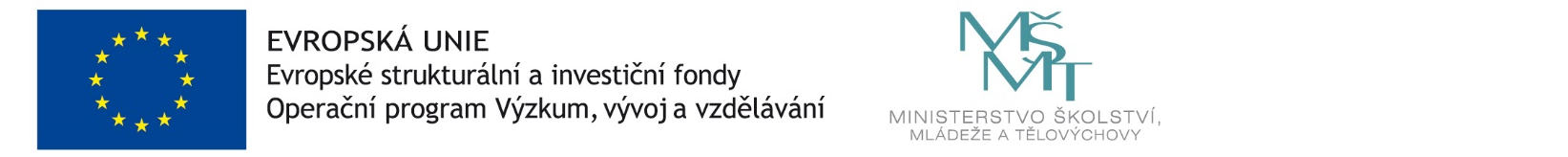 